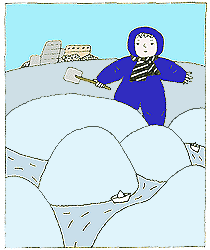 ВЕСЕННИЕ РУЧЬИВесной, когда зажурчит первая талая вода, разрешите ребенку играть у ручейков: пусть строит запруды, прорывает их, прокладывает новые русла в снегу для весенних потоков, пускает кораблики. Следите только, чтобы малыш не промок. Дома покажите ему, как делать кораблики из бумаги.